Aanmeldingsformulier 
  lidmaatschap BC Castricum              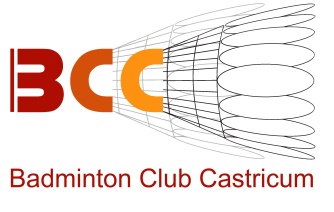 Voornaam :…………………………………...Achternaam	:…………………………… M / V *Adres :………………………………………..Geboortedatum:…………………………………Postcode:…………………..............................Tel nr.:…………………………………………..Woonplaats:…………………..........................Ik heb wel / niet * eerder badminton gespeeld Ik heb wel / niet * eerder competitie gespeeld (in klasse .......……………..................................)E-mail adres: ……………………….……………………………………………. ……………..E-mail adres ouder of verzorger (indien jeugdlid):………………………………………………
Hoe bent u in contact gekomen met B.C. Castricum?Internet / advertentie krant / anders *, nl. .....................................................................................*(doorhalen wat niet van  toepassing is)De contributie voor het seizoen 2022/2023 bedraagt:De contributie wordt jaarlijks vastgesteld in de ALV en wordt geïnd door onze de penningmeester.
Betaling van de contributie betekent dat u zich akkoord verklaart met het huishoudelijke reglement Van B.C. Castricum. Het lidmaatschap wordt elk jaar stilzwijgend verlengd, tenzij u vóór 1 mei van het lopende seizoen schriftelijk opzegt bij de ledenadministratie.Handtekening (ouder of verzorger indien jeugdlid)**:………………………………………………….. Datum: .................... Plaats: ....................................** Badminton Club Castricum heeft een privacy verklaring. Deze is te vinden op onze website. 
Door het ondertekenen van het aanmeldingsformulier verklaart u kennis te hebben genomen van onze
privacyverklaring en in te stemmen met de opgenomen bepalingen. Voor minderjarigen dient tevens de toestemmingsverklaring minderjarigen ingevuld te worden.Het ingevulde formulier inclusief een pasfoto inleveren in de zaal op de maandagavond of opsturen naar:ledenadministratie@bccastricum.nlJeugd  (t/m 17 jaar): Recreant€ 152,25Senioren  (vanaf 18 jaar):  Recreant€ 152,25